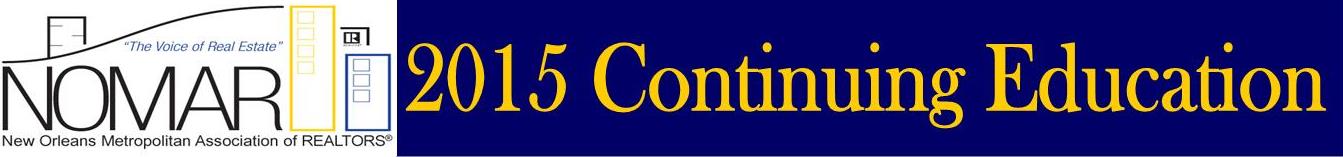 Certified by the Louisiana Real Estate Commission. Vendor #8970.March 14, 2016Please notify NOMAR’s Membership Department, Lisette@nomar.org, if you change your name or license number at the LREC. 2015 CE Requirements:The LREC requires 12 hours of continuing education hours each year. The LREC’s mandatory 4 hour class for 2016 is “CFPB and You”. Alternate classes are “CFPB and Agency” or “Agency”. NAR requires Quadrennial “Code of Ethics Training-Cycle 4” 2.5 hours during the four year cycle.  Cycle 4 is January 1, 2013 through December 31, 2016.Tuition for NOMAR ClassesNOMAR members are FREE, unless otherwise stated, January through September. Fourth quarter NOMAR members are charged $5 per credit hour unless otherwise stated. Non-members pay $10 per credit and are not allowed to register until 1 week before class date, space permitting.  We do not accept cash.For INSTANT registration and CONFIRMATION register online at www.nomar.org Click on the blue “REALTOR Professionals” box at the top rightThen click on “Member’s Log In”Input your” Logon ID” (letters) and your “Password” (numbers)Then click on the “Calendar” tabSelect class you want to register for and click on itClick on the square “Click to Register” buttonCheck to be sure this is the class you want, then click on “Add to Cart” at the bottom of 
            screenOn the next screen click on “Register Now”The next screen will be your receipt/confirmation, which you can printCommercial classes are green.  Northshore classes are purple.  No phone reservations.NOMAR’s Class ScheduleDate			Class			  	Time	          Instructor(s)          LocationMon. 	Mar. 14th	CFPB & You		9:00 – 1:00pm	Kevin Poche		Mandeville			Mandatory 2016			4 credits			$40.00 non-membersDate			Class			    Time	           Instructor(s)           LocationMon. 	Mar. 14th	The Closing Process	1:00-3:00pm		Carolyn Bailey		Metairie			2 credits			$20.00 non membersFri. 	Mar. 18th	Land Use & Zoning	 9:00 – 1:00pm	Randy Roussell	Metairie				Commercial Alt. to 				Erik Piazza			Mandatory 2016			4 credits			Member/Non Member $35.00								Mon.	Mar. 21st	Code of Ethics		1:00 – 5:00pm		Bob Bergeron		Metairie			Training (Cycle IV)				Danny Douglass					4 credits			$40.00 non-membersTues.	Mar. 29th	Code of Ethics 	9:00 – 1:00pm	Brent Laliberte	Mandeville			Training (Cycle IV)			4 credits			$40.00 non-membersThurs.	April 14th	Agency – LREC	9:00 – 1:00pm			Bob Bergeron		Metairie			Mandatory 2016			4 credits			$40.00 non-membersFri.	April 15th	Go Green and Save	9:00 – 1:00pm		Bo Smith		Metairie			Green			4 credits			$40.00 non-membersMon.	April18th	Understanding Bond 	9:30 – 11:30am		Deryle Bourgeois	Metairie			For Deed Contracts			2 credits			$20.00 non membersThurs.	April 21st	Residential Prop.	10:00 – 12:00pm	Bill Soniat		Metairie					Management 			Overview			2 credits			$20.00 non-membersFriday	April 22nd	CFPB & You – LREC	9:00 – 1:00pm		Kevin Poche		Mandeville				2016 Mandatory			4credits			$40.00 non-members	Friday	April 22nd	Code of Ethics 	9:00 – 1:00pm		Brent Laliberte		Metairie			Training (Cycle IV)			4 credits			$40.00 non-membersDate			Class		         Time	                     Instructor(s)           LocationFriday	April 25th	Code of Ethics 	9:00 – 1:00pm		Brent Laliberte		Mandeville			Training (Cycle IV)			4 credits			$40.00 non-membersVC = video conferenced.  We reserve the right to cancel or change date and/or time of classes.NOTE:  The LREC does not allow licensees to receive credit for attending the same CE course from the same vendor in the same year. Phone calls are limited to breaks only during class.  CE credit can be with held if this rule is not followed.LREC Rules for Continuing Education Classes-please click on link below.http://www.nomar.org/images/PDF/Vendor_Course_Instructions_general_information.pdfCancellations & No ShowsRegistrants who do not show up will be charged a $20 “no-show” fee or forfeit tuition, whichever is more.  You will not be allowed to register and/or receive credit for future classes until the no-show fee is paid. 24 hours cancellation notice by email or fax before the class day is required. If the class is on Monday, cancellation must be received the Friday before by 5:00p.m.  There is a $5.00 cancellation processing fee.No verbal cancellations are accepted. Cancellations can be emailed to margie@nomar.org or fax to (504) 888-1812. Other Providers’ Class SchedulePlease check the “Provider” column then consult the listing that follows for contact and registration information.Date		Class			    Time		Instructor(s)     	Location & ProviderApril 28th	“The Power		8:00am-5:00pm	Lynn Madison	Nomar-Metairie		Negotiator								Louisiana REALTOR®		Playbook”								www.larealtors.org		    							Online Class ProvidersBurk Baker School of Real EstateInstructor-led, correspondence, and online courses. Includes requirements and class schedule. Located in Baton Rouge.
http://www.burkbaker.com/Donaldson Educational Services CE for license renewal. Call  or click on link below. Also live classes on Code of Ethicshttp://www.donaldsoneducation.com/section_list.phpNOMAR & Louisiana REALTORS® Select either McKissock: http://www.mckissock.com/real-estate/continuing-education/default.aspx?gclid=CJeAib-6_8kCFQYbaQodXGMO9wor the CE Shop: http://larealtors.theceshop.com/online-education/louisiana/real-estate/broker-and-sales-license/continuing-education/courses.htmlLR has a new and improved online GRI program. You can now receive LREC CE credits for each of the four online modules. This will save you time and money as you earn your GRI.  For more information click here .Important InformationCheck http://www.nomar.org/ to see what classes you have taken from NOMAR Go to www.nomar.org  and click the “REALTOR Professionals” box on the top right of the pagethen click on “Member’s Log In” input your NOMAR (not MLS) "Logon  ID" (letters) and your "Password" (numbers)  click on “Member Center” on the tabthen “My Membership”on the list on the left side click on “My NOMAR Classes”then “Classes You Have Taken”This will show you a list of classes that you have taken from NOMAR.  Classes that you have taken from other vendors will NOT show up on this list.Tracking your annual CE hours is YOUR responsibility! DO NOT Rely on the LREC!!!Be sure to use the name that appears on your license when registering for CE classes.Know your  real estate license number.Be sure to get a certificate from every CE class you attend.   Put your certificates together in a file and keep them for at least three years.  Then, if the LREC asks for proof of hours or proof of the mandatory course, which they are entitled to do, you have your certificates as proof.Questions regarding your education record may be directed to the LREC at info@lrec.state.la.us.NOMAR OfficesMetairie:  3645 North I-10 Service Road (corner ),  70002Phone:  Mandeville:  4350 Hwy 22, Ste. J (next to Rouses in the ) Mandeville 70471 -   Phone: (985) 882-8521